Приложение № 1Приглашение к участию в открытых закупках.Всем организациям независимо от форм собственности, зарегистрированным на территории Кыргызской РеспубликиКомиссия по закупкам и проведению тендеров ОАО «Коммерческий банк КЫРГЫЗСТАН» (далее - Банк) приглашает правомочных претендентов представить свои тендерные заявки на:- Ленты для ПОС терминалов - чековая термолента, размеры 57*30*12 (55 гр /м2) в количестве 5 000 (пять тысяч) штук. На обратной стороне должно быть нанесено изображение: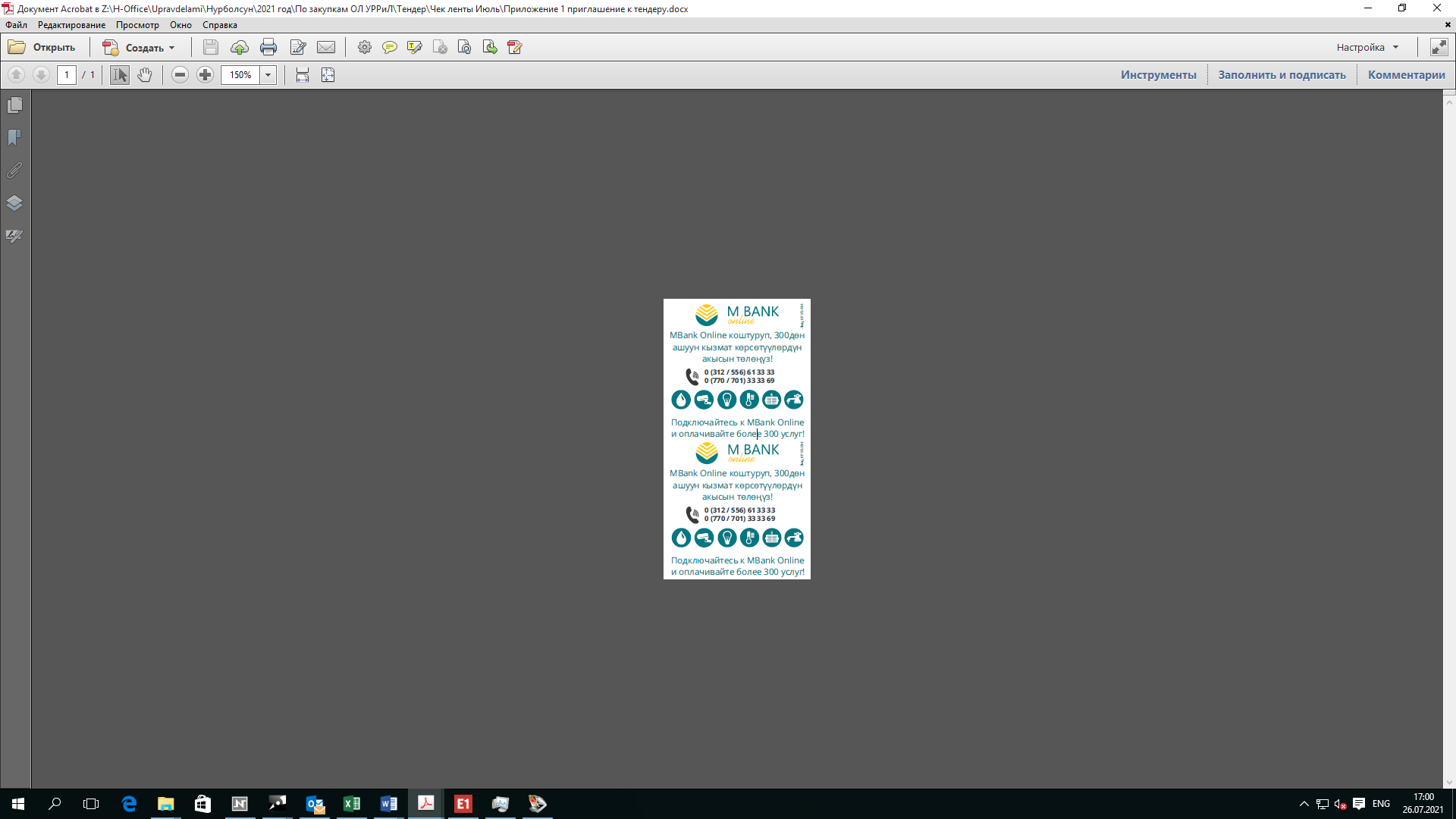 Требуемый срок поставки: 15-25 рабочих дней с момента подписания договора.Заинтересованные правомочные претенденты могут получить дополнительную информацию по следующему адресу г.Бишкек, ул.Тоголок Молдо 54а, 0312-61-09-00 (факс)Закупки будут проводиться методом неограниченного участия, все коммерческие предложения принимается по электронной почте: tender@cbk.kg Тендерные заявки будут вскрыты комиссией в 14:00 часов 03 августа 2021 г. по следующему адресу: г.Бишкек, ул.Тоголок Молдо 54а.Дата 26.07.2021г.